Dodatak 1.LIČNE INFORMACIJEAldin Ibrišimović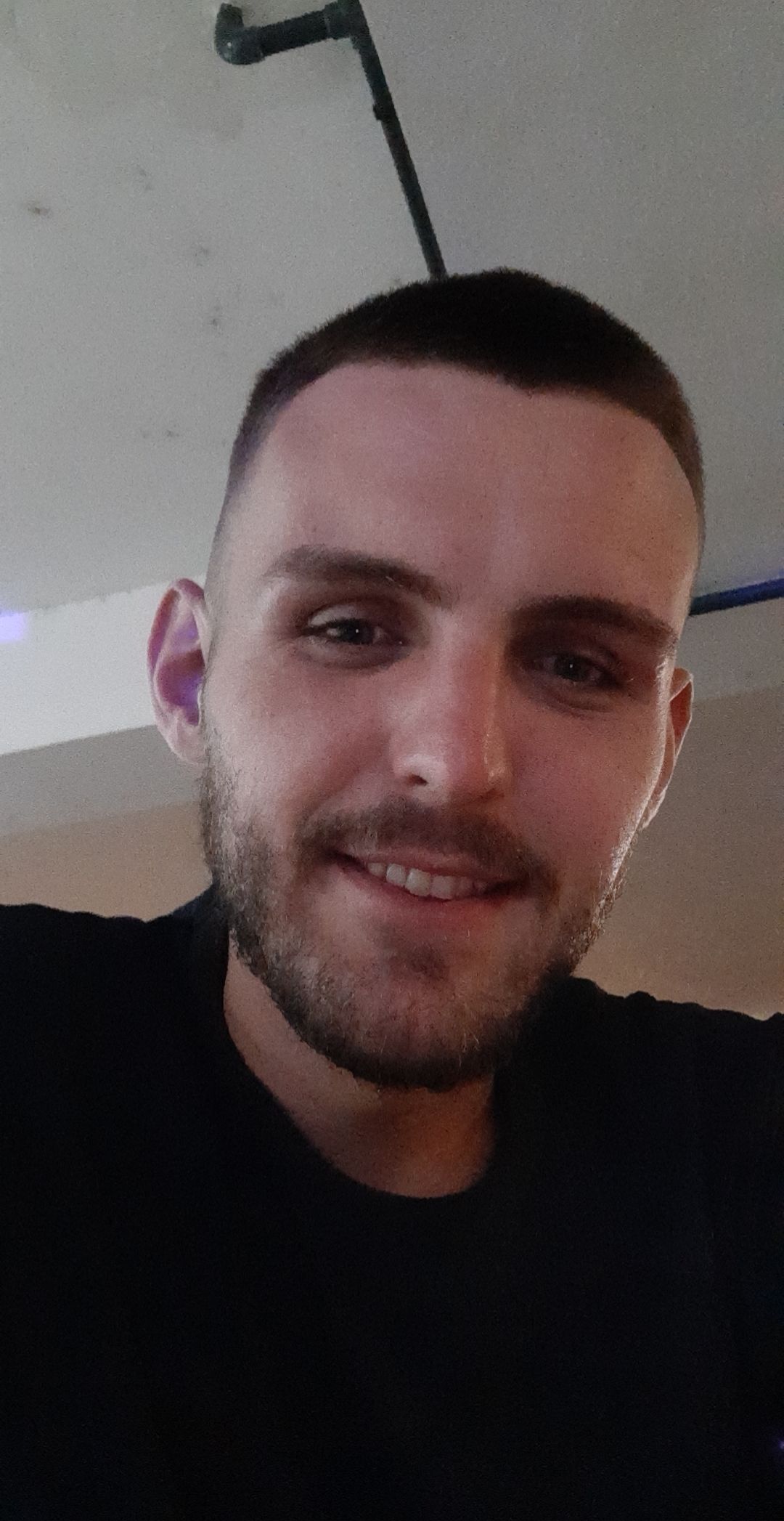  Stupine B9 1/4 ,stan 18, Tuzla, Dževdet Gačević br.1 Čelić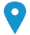 035660178                        +387603277648     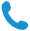 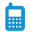  aldin.ibrisimovic@gmail.com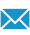 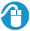 Pol: MuškoDatum rođenja   27/11/1999 aPLIKACIJA ZA POZICIJUUčesnik na radionicama AGRIPRENEURRADNO ISKUSTVO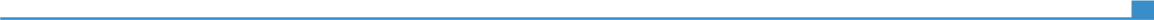 (2015-2022)PP “Smajo”(2015-2022)PP “Smajo” Čelić, Dževdet Gačević br.1(2015-2022)Rad  na poljoprivrednom gazdinstvu, plan proizvodnje, sadnja, sjetva, proizvodnja presadnica povrtlarskih kultura, aplikacija fitofarmaceutskih sredstava, održavanje, berba i skladištenje povrtlarskih i voćnih kultura na imanju(2015-2022)PoljoprivredaEDUKACIJE I TRENINZI20.6.2022Promocija održivih poljoprivrednih praksi upravljanja vodama u BiH20.6.2022PPF UNSA   Online radionicaPPF UNSA   Online radionica20.6.2022Upravljanje vodama u BiH i primjena održive poljoprivredne prakseUpravljanje vodama u BiH i primjena održive poljoprivredne prakseVJEŠTINEMaternji jezikBosanski jezikBosanski jezikBosanski jezikBosanski jezikBosanski jezikOstali jeziciRAZUMJEVANJE RAZUMJEVANJE GOVOR GOVOR PISANJEOstali jeziciSlušanje ČitanjeGovorna interakcijaIzgovorEngleski jezikB1B1B1B1B2Navedi naziv sertifikata i nivo.Navedi naziv sertifikata i nivo.Navedi naziv sertifikata i nivo.Navedi naziv sertifikata i nivo.Navedi naziv sertifikata i nivo.Njemački jezikA2A2A2A2A2Navedi naziv sertifikata i nivo.Navedi naziv sertifikata i nivo.Navedi naziv sertifikata i nivo.Navedi naziv sertifikata i nivo.Navedi naziv sertifikata i nivo.Nivoi: A1/2: Osnovno znanje - B1/2: Nezavisni korisnik - C1/2 Vješt korisnikCommon European Framework of Reference for LanguagesNivoi: A1/2: Osnovno znanje - B1/2: Nezavisni korisnik - C1/2 Vješt korisnikCommon European Framework of Reference for LanguagesNivoi: A1/2: Osnovno znanje - B1/2: Nezavisni korisnik - C1/2 Vješt korisnikCommon European Framework of Reference for LanguagesNivoi: A1/2: Osnovno znanje - B1/2: Nezavisni korisnik - C1/2 Vješt korisnikCommon European Framework of Reference for LanguagesNivoi: A1/2: Osnovno znanje - B1/2: Nezavisni korisnik - C1/2 Vješt korisnikCommon European Framework of Reference for LanguagesKomunikacijske vještineDobre komunikacijske vještine razvijene tokom rada na: edukacijama poljoprivrednih proizvođača interakcije sa profesorima izlaganju seminarskih radova učestvovanju u raznim radionicama, forumimaInterakcija sa raznim kolegama, iz istoimene oblastiOrganizacijske vještinePredstavnik smjera Agronomija na završnoj godini studija u TuzliVođenje i organizacija aktivnosti na terenskoj nastavi na istoimenom smijeruOstale poslovne vještineXKompjuterske vještinedobro vladanje sa Microsoft Office™ alatimaProgramske vještine pravljenja web stranicaRad  na grafičkom dizajnu u adobe programuOstale vještineNavedi ostale vještine i preciziraj u kojem kontekstu su ti bile potrebnenpr.PoljoprivredaElektričarStolarijaKeramičarGrađevinaKlesarstvoVozačka dozvolaB, C1DODATNE INFORMACIJE202020212022Aktivni član Centra za Poljoprivredni Injžinjering i Marketing koji se bavi pisanjnjem projektnih aplikacija za grant sredstva, izrade plana proizvodnje, izlazak na teren i pomoć u unaprijeđenju poljoprivredne proizvodnje. II mjesto za najbolju priču u okviru  takmičenja “Agronom(i)ja” koje je sprovelo udruženje CPIMRealizacija projekta “Uzgoj  aronije za maksimalno iskorištenje zemljišnog potencijala” koje na područiju grada Tuzla sprovodi udruženje CPIM.Aldin Ibrišimović - student završne godine na Tehnološkom fakultetu u Tuzli, odsjek Agronomija, usmjerenje Biljna proizvodnjaLjubav prema poljoprivredi krenuo je od rođenja i došao  do velikog  izražaja u mome životu jer sam izabrao pravi put koji je biran od malih nogu sa ljubavl prema poljoprivredi. Ambiciozan sam i borit ću se da ostvarim što veći uspjeh na ovom predivnom, zanimljivom i jako bitnom  polju nauke o kojem se ima mnoštvo toga  izučavati, smatram da su tek postavljeni temelji u svijetu što se tiče poljoprivredne proizvodnje te da će se u narednom periodu samo graditi i usavršavati još više bolje, preciznije, zdravije.Sve što radite u životu radite to sa puno ljubavi, bilo koji posao da je u pitanju, morate ga voljeti baš kao što ja volim poljoprivredu.BOSNA I HERCEGOVINA JE BOGATA  ZEMLJA  ALI SIROMAŠNA DRŽAVA